KST PÚCHOV VÁS POZÝVAZA FARBAMI JESENE ...... pôjdeme tentoraz naraz do troch štátov na trojmedzie SK-A-HU.Sobota 19.11.2016Trasa : Rusovce - Gerulata – Čunovské jazerá – Čunovo – Trojmedzie ( SK-A-HU ) – Čunovo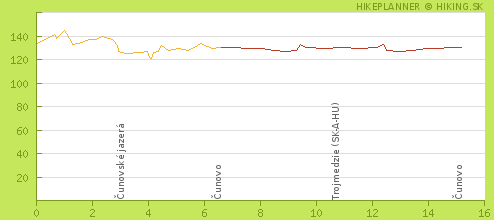 Dĺžka : cca 15 km, čas prechodu : cca 4 hod.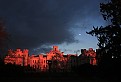 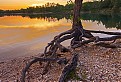 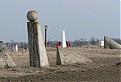 V prípade nepriaznivého počasia sa dovezieme až do Čunova a prejdeme sa na Trojmedzie a späť. Potom po dohode navštívime areál vodných športov v Čunove či galériu moderného umenia Danubiana alebo sa vrátime do Bratislavy a pozrieme si historické centrum mesta a bratislavské vianočné trhy, ktoré budú otvorené od 18.11.Odchod z Púchova bude rýchlikom o 6:09 hod. Stretneme sa na žel.stanici v Púchove o 5:50 hod.Predpokladaný návrat o 19:51. Info.: V.Jadrníček – tel.: 0910784680Ak Vás bude zaujímať :http://www.bratislava-rusovce.sk/sk/gerulata---unesco/http://www.panorama.sk/sk/sprievodca/trojmedzie/2199http://www.cunovo.eu/slide-view/divoka-voda/http://www.danubiana.sk/sk/danubiana-meulensteen-art-museum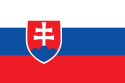 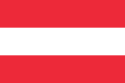 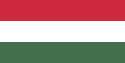 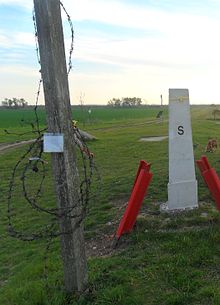 